5 Affirmations to Print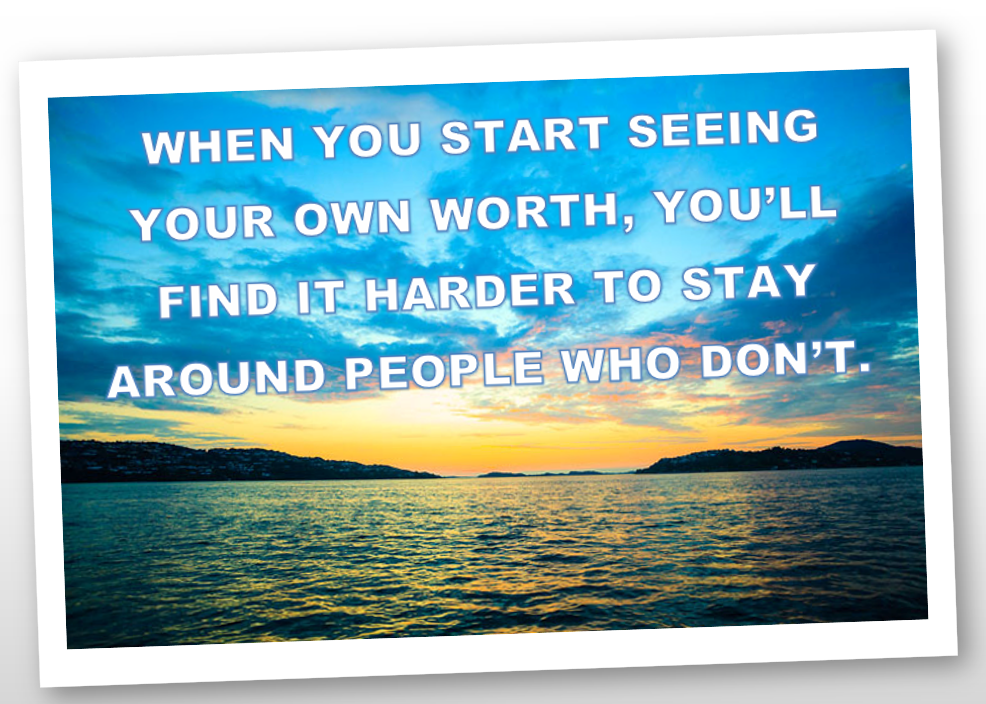 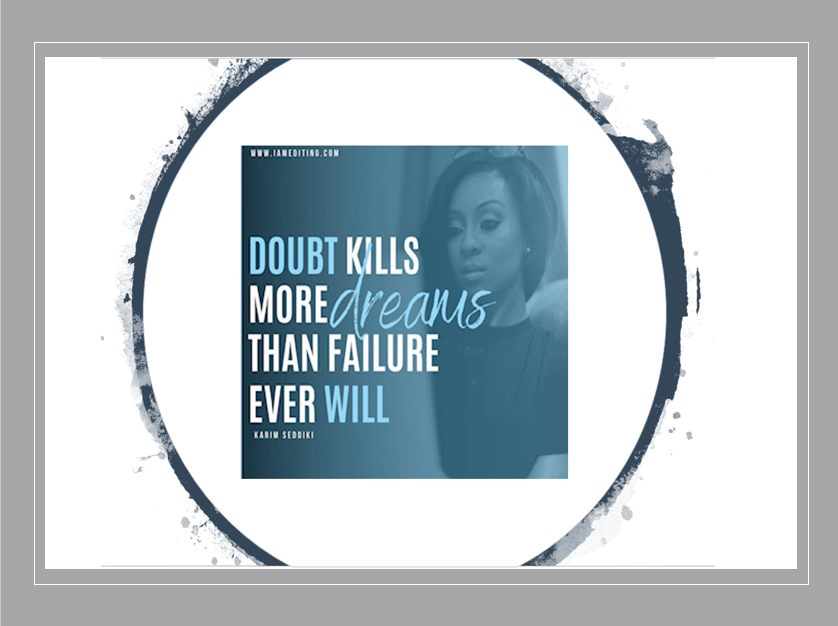 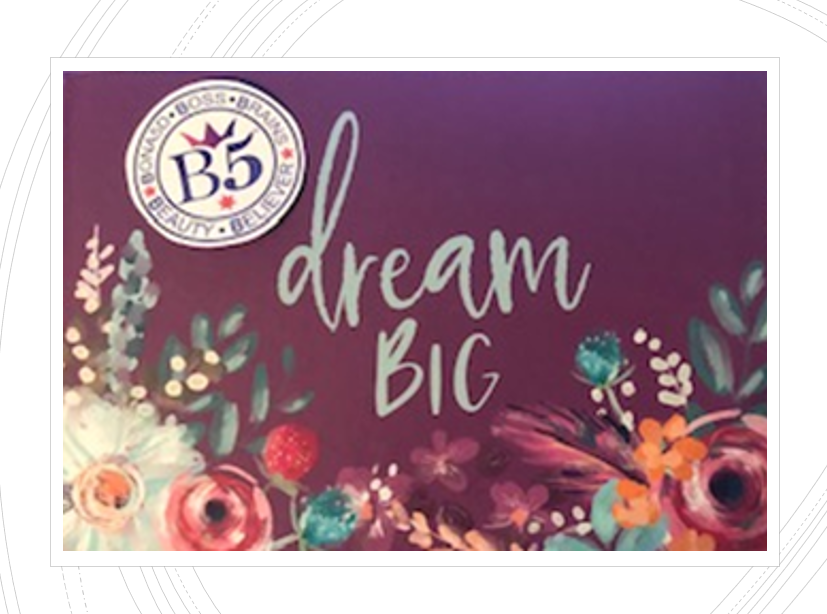 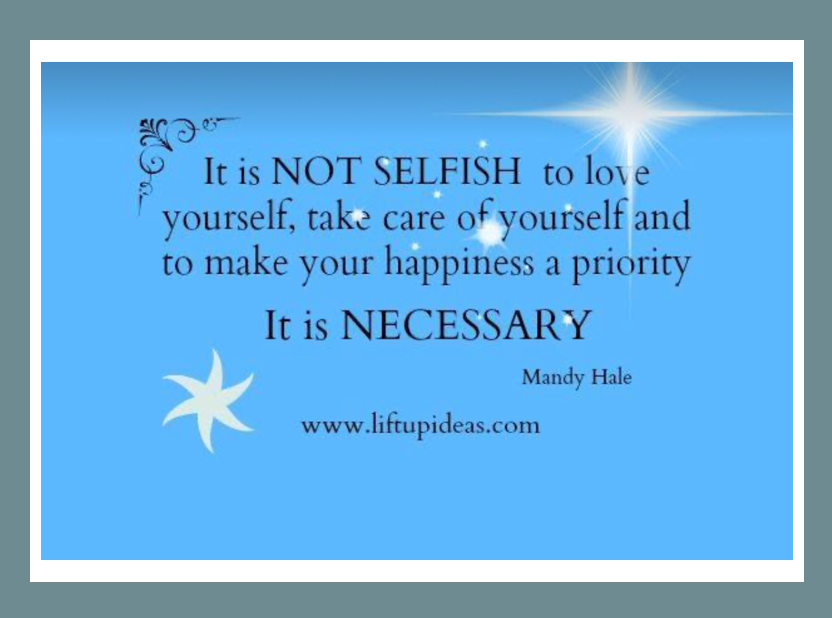 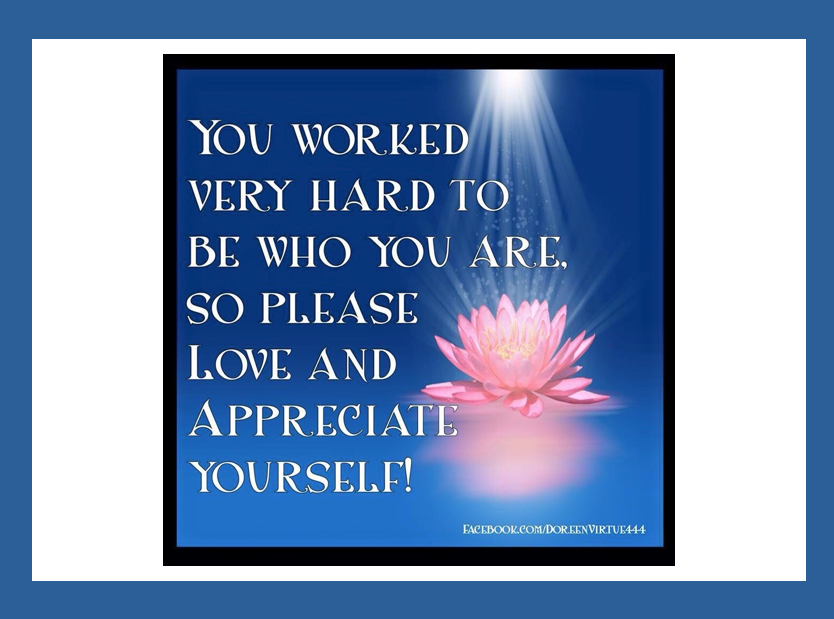 